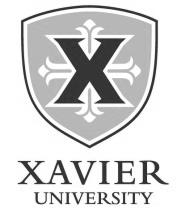 Student ID #:Student ID #:Name: Name: Phone Number: Phone Number: Email: Email: Semester: Year:CRN #CourseCourse TitleComments : note any courses you would like dropped if you get in this class.  Also, if you are over the 18 credit hour limit we will not be able to register you without permission and signature  from your college dean.Comments : note any courses you would like dropped if you get in this class.  Also, if you are over the 18 credit hour limit we will not be able to register you without permission and signature  from your college dean.Student Signature:Date:As student’s advisor, I fully explained the accelerated format of weekend or online classes to the student, including the Sunday Preassignment date, the Saturday class format, and the strict absentee policy.  For online courses, have student view: https://www.xavier.edu/online/Student-Orientation.cfm. As student’s advisor, I fully explained the accelerated format of weekend or online classes to the student, including the Sunday Preassignment date, the Saturday class format, and the strict absentee policy.  For online courses, have student view: https://www.xavier.edu/online/Student-Orientation.cfm. Advisor Signature:Date:Additional Notes: Additional Notes: For Office Use Only. For Office Use Only. For Office Use Only. Approved By: Processed By:Date: 